w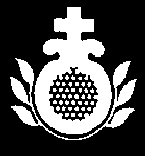 St. John of God Dublin South East Services provides a network of education, training, employment, respite and community living personnel supports to children and adults with intellectual disabilities in South Dublin. Supervisor (Social Care Leader)for After-School and Evening ProgrammesA Permanent 11 Month Contract may apply, to reflect the School CalendarWorking period will be September to July each year (11 months annually), potentially with August off and this is in addition to annual leave entitlement. We are seeking applications from interested and energetic people, to lead, manage, and develop a variety of After-School Programmes, for young people with support needs. It is expected that these Programmes will be offered between approximately three and nine o’clock, on four to five evenings per week. These Programmes will involve supporting the young people to enjoy peer interactions, learn new independence, social and friendship skills, engage in both centre-based and community environments, play games and sports, and seek to develop creative pursuits. To achieve the above, the successful candidate will lead and manage a number of small staff teams. The successful candidate must have:Bachelor of Arts in Applied Social Studies/Social Care or other relevant equivalent (QQI level 7 or above)Good leadership qualities, including excellent communication and interpersonal skills. The ability to motivate and develop staff teams and ensure that staff apply organisational policies and procedures.An appreciation of the dynamic balance between risk and opportunity.An ability to manage and prioritize their time, and to move between a number of simultaneously operating Programmes. An appreciation of the need for appropriate Accounts and Record Keeping. A flexible working approach that responds to the needs of the Service.A Full Clean Driver’s License. If you are interested in gaining this experience, please forward your cv to dserecruitment@sjog.ie by Monday, August 16th 2022 quoting reference SCLStAug2022For informal queries, please contact Gerard Keane on 086-2841265. Saint John of God Community Services Limited is an equal opportunities employer